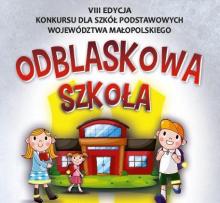 ODBLASKOWA SZKOŁA- PODSUMOWANIE Nasza szkoła po raz pierwszy wzięła udział w konkursie „Odblaskowa szkoła”.  Co prawda na działania dotyczące konkursu  mieliśmy niewiele czasu, bo sprawozdania trzeba było wysłać do końca listopada, jednak mamy nadzieję, że uczniowie nie zapomną o zasadach bezpiecznego poruszania się po drodze oraz o noszeniu kamizelek i elementów odblaskowych. Tutaj musimy zwrócić uwagę na ustawowy obowiązek korzystania z nich przez pieszych poruszających się po drodze po zmierzchu poza obszarem zabudowanym. Do konkursu zgłosiły się 343 szkoły podstawowe, a na podstawie przesłanych sprawozdań ocenie poddano 283 szkoły podstawowe. Nasza szkoła zajęła 92 miejsce zdobywając 930 punktów, co jest wynikiem bardzo dobrym (z powiatu bocheńskiego przystąpiło 15 szkół . Szkoła w  Baczkowie, biorąc pod uwagę takie kryterium , zdobyła 5 miejsce!) W ramach działań konkursowych uczniowie naszej szkoły:-uczestniczyli w 2 pochodach ulicami Baczkowa propagujących bezpieczeństwo-wzięli udział w konkursie plastycznym „Dzięki odblaskom jesteśmy bezpieczni”-przygotowali gazetki na temat bezpieczeństwa na drodze-uczestniczyli w 2 spotkaniach z przedstawicielami policji-wzięli udział w konkursie wiedzy na temat bezpieczeństwa „Odblaski mamy, bo o życie i zdrowie dbamy”- wymyślali hasła i wykonali plakaty propagujące noszenie kamizelek i elementów odblaskowych-wykonali ulotki dla seniorów dotyczące bezpiecznego poruszania po drodze.Wierzymy, że o zasadach bezpieczeństwa i odblaskach uczniowie będą zawsze pamiętali, a przestrogi wpajane przez dorosłych staną się stylem życia, a nie tylko zbędnymi frazesami.